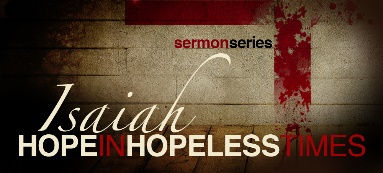 Lifted from Lethargy    Isaiah 64Introduction Three steps to greater spiritual vigour Desire  __________________________________________________7 ways God is at work in our world1)2)3)4)5)6)7)THEREFORE…Deal __________________________________________________Images of our sinImpact of our sinAntidote to our sinDepend __________________________________________________1)2)3)  4)5) Big Idea: What’s on this weekOur small groups are now in recess for the summer school holidays. But be ready…we want to start them with a bang in February 2023!Tue 7th Feb            - 7.00 pm Ladies BSF @ ChurchThur 9th Feb         - 6.30 pm Music Practice @ Church Fri 10th Feb           - 6.00 pm AWANA @ ChurchSun  12th Feb        - 10.00 am SERVICE Ministry RemindersMinistry RemindersMinistry RemindersMinistry RemindersMinistry RemindersDatePreachingSunday SchoolWelcomingMorning Tea5th FebPs GregPawlewayBillBeth12th FebAndrew BWilmaGordon-19th FebPs GregPawlewayWendyEsther26th FebPs GregWilmaPeterReuben2023 No.55/2/23Good morning and welcome to the Kelmscott Baptist Church. It’s great to have you with us. We hope you’ll be encouraged as you worship with us. Right Perspective v Wrong ComparisonIn the New Testament, the word ‘Israel’ always refers to the Jewish people. Christian interpreters, (following many antisemitic early church Fathers), have for centuries tried to refute this but to no avail.  Take, for example, Romans 9-11.  All three chapters are concerned with answering the question, “what about God’s promises to the Jewish people? Now that Paul has said anyone can be saved by grace through faith (chapters 1-8), has God finished with ethnic Israel? Are His promises to them now null and void?” To cut the argument of Romans 9-11 short, the answer is a resounding no!  God has not finished with ethnic Israel, He will remember his promises to them and as the prophets foretold, one day, they will be saved and renewed.“I do not want you to be ignorant of this mystery, brothers, so that you may not be conceited: Israel has experienced a hardening in part until the full number of Gentiles has come in. And so all Israel will be saved, as it is written…” (Rom 11:25-26)Paul goes on to reference Isaiah 59:20 and passages on the New Covenant like Jeremiah 31:34. There can be no doubt. God will redeem, renew, and restore Israel in the future. To be antisemitic is therefore to rebel against the word, the work, and the ways of Almighty God.                                                                               Pastor Greg                                 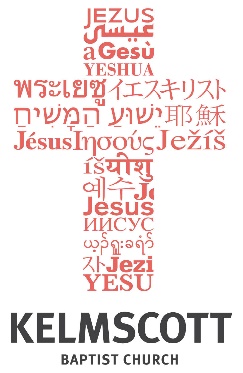 Good morning and welcome to the Kelmscott Baptist Church. It’s great to have you with us. We hope you’ll be encouraged as you worship with us. Right Perspective v Wrong ComparisonIn the New Testament, the word ‘Israel’ always refers to the Jewish people. Christian interpreters, (following many antisemitic early church Fathers), have for centuries tried to refute this but to no avail.  Take, for example, Romans 9-11.  All three chapters are concerned with answering the question, “what about God’s promises to the Jewish people? Now that Paul has said anyone can be saved by grace through faith (chapters 1-8), has God finished with ethnic Israel? Are His promises to them now null and void?” To cut the argument of Romans 9-11 short, the answer is a resounding no!  God has not finished with ethnic Israel, He will remember his promises to them and as the prophets foretold, one day, they will be saved and renewed.“I do not want you to be ignorant of this mystery, brothers, so that you may not be conceited: Israel has experienced a hardening in part until the full number of Gentiles has come in. And so all Israel will be saved, as it is written…” (Rom 11:25-26)Paul goes on to reference Isaiah 59:20 and passages on the New Covenant like Jeremiah 31:34. There can be no doubt. God will redeem, renew, and restore Israel in the future. To be antisemitic is therefore to rebel against the word, the work, and the ways of Almighty God.                                                                               Pastor Greg                                 .PastorGreg Burgess0406742009We meet at10.00 am Sunday29 Third AveKelmscott WA 6111Websitewww.kelmscottbaptist.org.au.org.auGood morning and welcome to the Kelmscott Baptist Church. It’s great to have you with us. We hope you’ll be encouraged as you worship with us. Right Perspective v Wrong ComparisonIn the New Testament, the word ‘Israel’ always refers to the Jewish people. Christian interpreters, (following many antisemitic early church Fathers), have for centuries tried to refute this but to no avail.  Take, for example, Romans 9-11.  All three chapters are concerned with answering the question, “what about God’s promises to the Jewish people? Now that Paul has said anyone can be saved by grace through faith (chapters 1-8), has God finished with ethnic Israel? Are His promises to them now null and void?” To cut the argument of Romans 9-11 short, the answer is a resounding no!  God has not finished with ethnic Israel, He will remember his promises to them and as the prophets foretold, one day, they will be saved and renewed.“I do not want you to be ignorant of this mystery, brothers, so that you may not be conceited: Israel has experienced a hardening in part until the full number of Gentiles has come in. And so all Israel will be saved, as it is written…” (Rom 11:25-26)Paul goes on to reference Isaiah 59:20 and passages on the New Covenant like Jeremiah 31:34. There can be no doubt. God will redeem, renew, and restore Israel in the future. To be antisemitic is therefore to rebel against the word, the work, and the ways of Almighty God.                                                                               Pastor Greg                                 